ТӨЛӨӨЛӨН УДИРДАХ ЗӨВЛӨЛИЙН ТОГТООЛХувьцаа эзэмшигчдийн хурал зарлан хуралдуулах тухайМонгол Улсын Компанийн тухай хуулийн 59 дүгээр зүйлийн 59.4, 59.10, 59.11, 60 дугаар зүйлийн 60.1, 60.2, 60.4, 71 дүгээр зүйл, Санхүүгийн зохицуулах хорооны 2018 оны 12 дугаар сарын 14-ийн өдрийн 377 тоот тогтоолоор батлагдсан “Хувьцаат  компанийн хувьцаа эзэмшигчдийн хурлын зар хүргэх тухай журам”, Төлөөлөн Удирдах Зөвлөлийн 2021 оны 3 дугаар сарын 18-ны өдрийн хурлын эчнээ санал хураалтын дүнг тус тус үндэслэн  ТОГТООХ нь:1. “Булган Ундрага” ХК-ийн хувьцаа эзэмшигчдийн ээлжит хурал (цаашид “Хурал” гэх)-ыг 2021 оны 4 дүгээр сарын 28-ны өдрийн 11:00 цагт цахим хэлбэрээр хуралдуулсугай.           2. Хурлаар хэлэлцэх асуудлын жагсаалтыг нэгдүгээр хавсралтаар, Саналын хуудасны агуулга, загварыг хоёрдугаар хавсралтаар, Хурлын нийтэд хүргэх зарын загварыг гуравдугаар хавсралтаар, Хурлаар хэлэлцэх асуудалтай холбоотой материалын жагсаалтыг дөрөвдүгээр хавсралтаар тус тус баталсугай.3. Хуралд оролцох эрхтэй хувьцаа эзэмшигчдийн нэрсийн жагсаалт гаргах бүртгэлийн өдрийг 2021 оны 4 сарын 8-ны өдрөөр тогтоосугай.4.  Хурал хуралдуулах тухай зар мэдээг Хөрөнгийн биржийн цахим хуудсаар, өдөр тутмын хоёроос доошгүй сонин, “Ард Менежемент ҮЦК” ХХК-ийн цахим хуудас,  бусад хэвлэл мэдээллийн хэрэгслээр дамжуулан 2021 оны 3 дугаар сарын 23-ны өдрийн дотор нийтэд зарласугай. Давтан зарыг 2021 оны 4 дүгээр сарын 7-ны өдөр анх мэдээлсэн хэлбэрийн дагуу олон нийтийн хэвлэл мэдээллийн хэрэгслээр дамжуулсугай.5.  Хувьцаа эзэмшигчдийн танилцаж болох хурлаар хэлэлцэх асуудлын жагсаалт, гарах шийдвэрийн төсөл, саналын хуудас, холбоотой бусад баримт бичгийг бэлэн болгож 2021 оны 3 дугаар сарын 28-ны өдрийн дотор хэвлэмэл болон цахим хэлбэрээр үнэт цаасны компаниудад  хүргүүлсүгэй.6. Санал авах хуудсаар урьдчилж санал өгөх сүүлчийн хугацааг 2021 оны 4 дүгээр сарын 26-ны өдрийн 14:00 цагаар тасалбар болгосугай.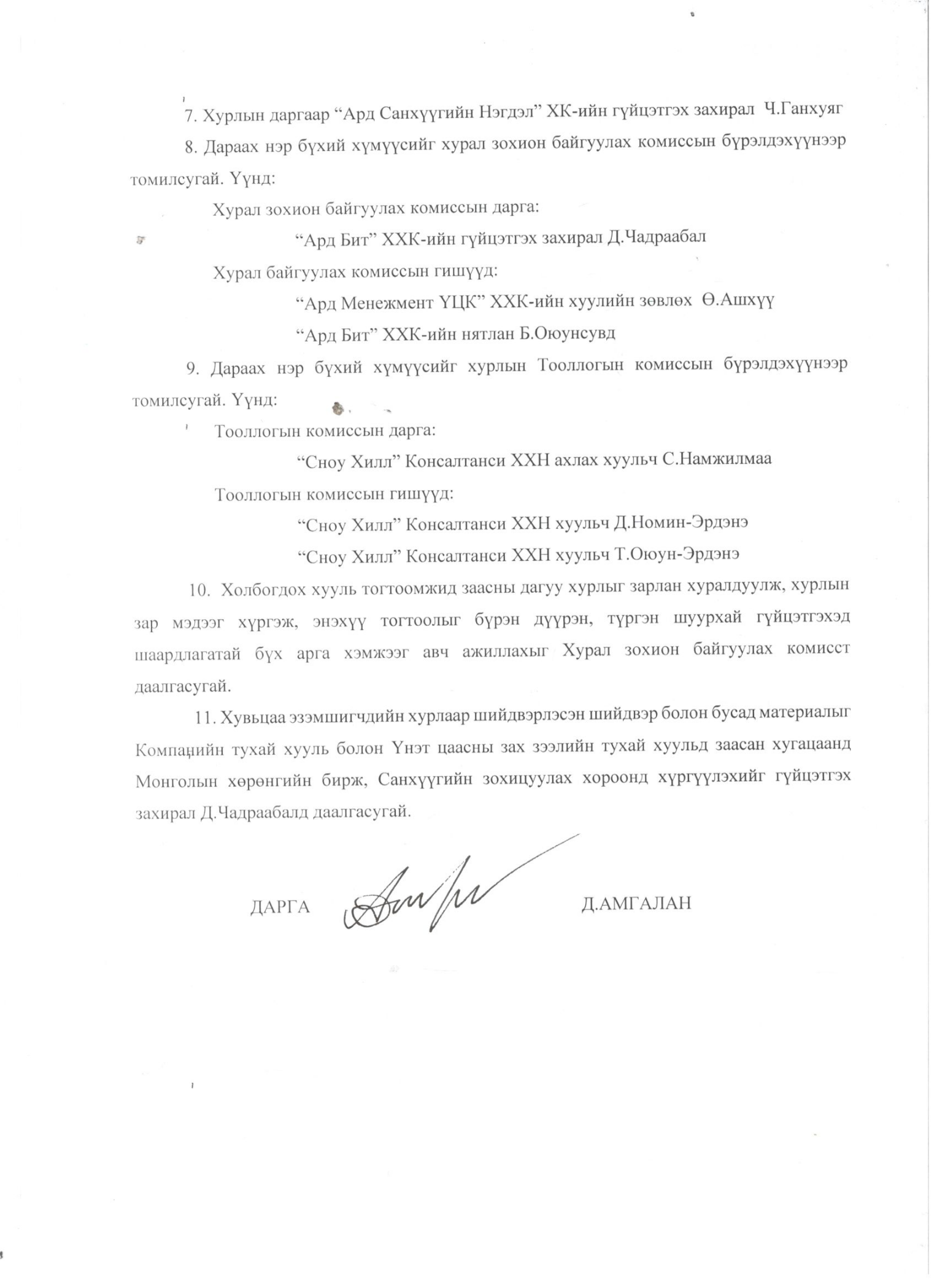 